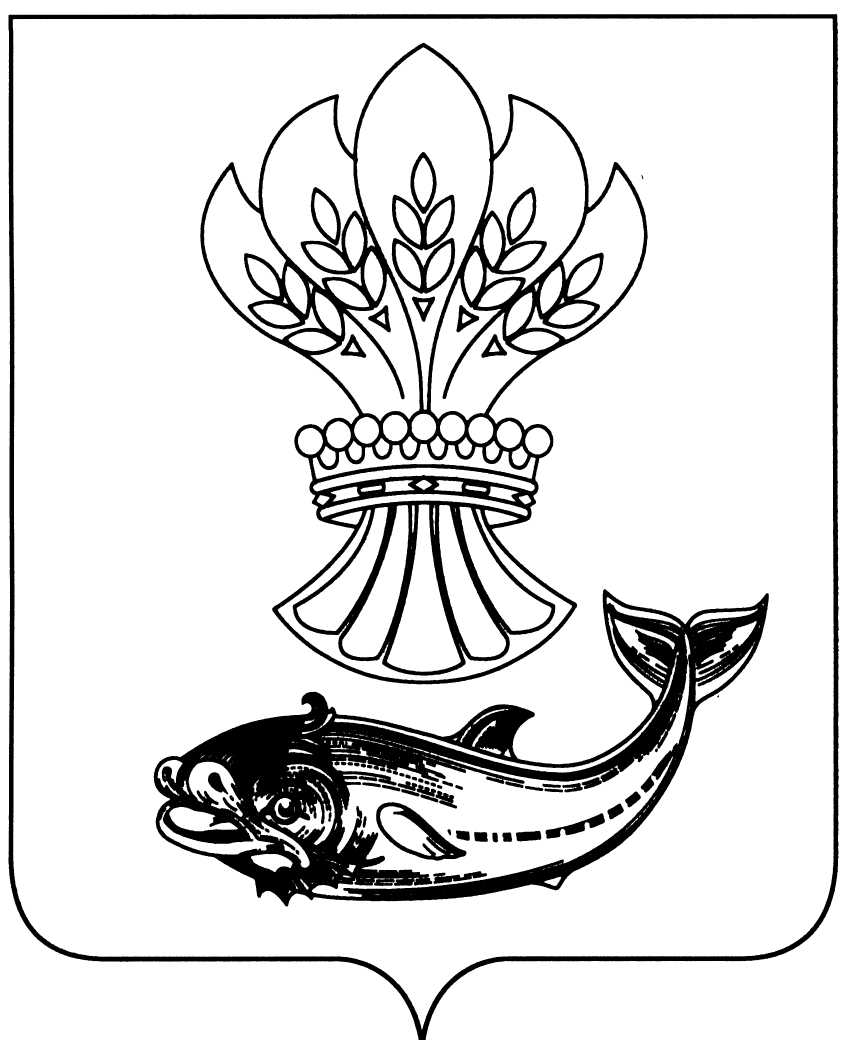 СОВЕТ НАРОДНЫХ ДЕПУТАТОВ ПАНИНСКОГО МУНИЦИПАЛЬНОГО РАЙОНА ВОРОНЕЖСКОЙ ОБЛАСТИ Р Е Ш Е Н И Е от 28.12. 2022г. № 112О принятии к осуществлениюполномочий органов местногосамоуправления городских исельских поселений Панинскогомуниципального района Воронежскойобласти начисления и выплаты заработнойплаты и прочих выплат работникам культуры В соответствии с частью 4 статьи 15 Федерального закона от 06.10.2003 N 131-ФЗ "Об общих принципах организации местного самоуправления в Российской Федерации", Уставом Панинского муниципального района Воронежской области, рассмотрев решения Советов народных депутатов городских и сельских поселений Панинского муниципального района Воронежской области о передаче полномочий по начислению и выплате заработной платы и прочих выплат работникам учреждения культуры, Совет народных депутатов Панинского муниципального района Воронежской области решил:1. Принять к осуществлению полномочия органов местного самоуправления Панинского городского поселения, Дмитриевского сельского поселения, Ивановского сельского поселения, Красненского сельского поселения, Краснолиманского сельского поселения, Криушанского сельского поселения, Михайловского сельского поселения, Октябрьского сельского поселения, Прогрессовского сельского поселения, Росташевского сельского поселения, Чернавского сельского поселения Панинского муниципального района Воронежской области по начислению и выплате заработной платы и прочих выплат работникам культуры.2. Администрации Панинского муниципального района Воронежской области заключить соглашения с администрациями городских и сельских поселений Панинского муниципального района Воронежской области о передаче полномочий, указанных в пункте 1 настоящего решения, на срок с 01.01.2023г. по 31.12.2023 г.3. Настоящее решение вступает в силу со дня его официального опубликования.4. Опубликовать настоящее решение в официальном периодическом печатном издании Панинского муниципального района Воронежской области "Панинский муниципальный вестник", а также разместить на официальном сайте органов местного самоуправления Панинского муниципального района Воронежской области в информационно-телекоммуникационной сети "Интернет" (http://www.panino-region.ru).Глава Панинского муниципального района Н.В. ЩегловПредседатель Совета народных депутатовПанинского муниципального района С.И. Покузиев